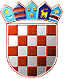 REPUBLIKA HRVATSKASISAČKO-MOSLAVAČKA ŽUPANIJAGRAD SISAKPovjerenstvo za zakup i prodajupoljoprivrednog zemljišta uvlasništvu Republike Hrvatskena području Grada SiskaKLASA: 320-02/23-01/4 URBROJ: 2176/05-04-01/03-24-6Sisak, 01. ožujak 2024.Temeljem članka 6. stavka 2. Pravilnika o dokumentaciji i postupku provođenja javnog natječaja za zakup zajedničkog pašnjaka u vlasništvu Republike Hrvatske („Narodne novine“ broj 24/23) te objavljenog Javnog natječaja za zakup zajedničkog pašnjaka u vlasništvu Republike Hrvatske na području Grada Siska - Zajednički pašnjak Hrastelnički pašnjak od 29. siječnja 2024., Povjerenstvo za zakup i prodaju poljoprivrednog zemljišta u vlasništvu Republike Hrvatske na području Grada Sisak objavljujeOBAVIJESTo javnom otvaranju ponudaJavno otvaranje ponuda pristiglih na Javni natječaj za zakup zajedničkog pašnjaka u vlasništvu Republike Hrvatske na području Grada Siska – Zajednički pašnjak Hrastelnički pašnjak objavljenog 29. siječnja 2024. na oglasnoj ploči grada Siska, na mrežnoj stranici Grada Siska i na mrežnoj stranici Ministarstva poljoprivrede, a koji je trajao od 29.01.2024. do 28.02.2024., održat će se dana 11. ožujka 2024. godine (ponedjeljak) u 8:00 sati u zgradi Gradske vijećnice, Gajeva 2a, Sisak.                                                                                             Povjerenstvo za zakup i prodaju                                                                                                  poljoprivrednog zemljišta u                                                                                              vlasništvu Republike Hrvatske                                                                                                  na području Grada Siska